Your recent request for information is replicated below, together with our response.I have recently moved into a new property, as per the above address, on 3rd February, 2023.Upon examination of the grounds of the property I have found a ground level septic tank, that has sustained significant fire damage.I am aware that there was a significant shed fire at the address over the summer of 2022 (sorry exact date is unknow) whereby the LPG tank on site was in danger of exploding. I believe 8 fire appliances and police units were in attendance.During this fire, the septic tank lid, electrics and container have sustained significant fire damage. I have the original fire damaged septic tank lid as proof of damage.Can I ask what records are held of this incident and ask for a FOI request for all disclosable information that relates to this incident.Specifically, if possible, any written evidence that the property owners were made aware that the septic tank had sustained fire damage and was in need of repair.It is with regret that I must advise in terms of Section 17 of the Act, I can confirm that the information you seek is not held by Police Scotland.By way of explanation I can advise that I have searched Police Scotland’s command and control database and found no record of the incident noted. You may wish to direct your request to the Scottish Fire and Rescue Service via the link below who may be able to provide the information you require. SFRSInformationGovernance@firescotland.gov.ukIf you require any further assistance please contact us quoting the reference above.You can request a review of this response within the next 40 working days by email or by letter (Information Management - FOI, Police Scotland, Clyde Gateway, 2 French Street, Dalmarnock, G40 4EH).  Requests must include the reason for your dissatisfaction.If you remain dissatisfied following our review response, you can appeal to the Office of the Scottish Information Commissioner (OSIC) within 6 months - online, by email or by letter (OSIC, Kinburn Castle, Doubledykes Road, St Andrews, KY16 9DS).Following an OSIC appeal, you can appeal to the Court of Session on a point of law only. This response will be added to our Disclosure Log in seven days' time.Every effort has been taken to ensure our response is as accessible as possible. If you require this response to be provided in an alternative format, please let us know.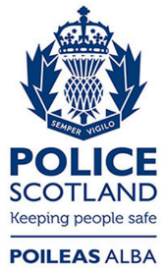 Freedom of Information ResponseOur reference:  FOI 23-0623Responded to:  30 March 2023